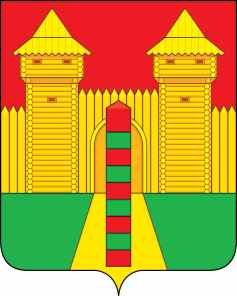 АДМИНИСТРАЦИЯ  МУНИЦИПАЛЬНОГО  ОБРАЗОВАНИЯ «ШУМЯЧСКИЙ   РАЙОН» СМОЛЕНСКОЙ  ОБЛАСТИРАСПОРЯЖЕНИЕот 01.03.2024г. № 47-р          п. Шумячи          В соответствии с Федеральным законом от 06.10.2003 №131-ФЗ «Об общих принципах организации местного самоуправления в Российской Федерации», решением  Шумячского  районного  Совета  депутатов  от 06.02.2024 № 65 «Об утверждении структуры Администрации муниципального образования  «Шумячский  район»  Смоленской  области         1. Создать в Администрации муниципального образования «Шумячский район» Смоленской области сектор по регулированию контрактной  системы в  сфере  закупок Администрации  муниципального образования  «Шумячский  район»  Смоленской  области.          2. Утвердить прилагаемое Положение  о секторе  по  регулированию контрактной  системы в  сфере  закупок Администрации  муниципального образования  «Шумячский  район»  Смоленской  области.          3. Контроль  за  исполнением настоящего  распоряжения  оставляю  за  собой.И.п.  Главы  муниципального образования  «Шумячский  район»  Смоленской  области                                             Д.А. Каменев                                                                                            УТВЕРЖДЕНОраспоряжением    Администрациимуниципального         образования                                                                                      «Шумячский  район»  Смоленской          области     от 01.03.2024г.  № 47-рПОЛОЖЕНИЕо секторе  по  регулированию  контрактной  системы в  сфере  закупок Администрации  муниципального образования  «Шумячский  район»  Смоленской  областиОбщие положение          1.1. Сектор  по  регулированию  контрактной  системы  в  сфере  закупок Администрации  муниципального образования   «Шумячский  район»  Смоленской  области  (далее - Сектор) является структурным подразделением Администрации муниципального образования  «Шумячский  район»  Смоленской  области (далее – Администрация), реализующим  полномочия исполнительного органа местного самоуправления муниципального образования  «Шумячский  район»  Смоленской  области по вопросам соблюдения законодательства Российской Федерации о контрактной системе в сфере закупок товаров, работ, услуг для обеспечения государственных и муниципальных нужд в соответствии с требованиями Федерального закона от 05 апреля 2013 года № 44-ФЗ «О контрактной системе в сфере закупок товаров, работ, услуг для обеспечения государственных и муниципальных нужд».          1.2.  В своей деятельности Сектор  руководствуется Конституцией Российской Федерации, федеральными конституционными законами, федеральными законами, указами и распоряжениями Президента Российской Федерации, постановлениями и распоряжениями Правительства Российской Федерации, иными правовыми актами Российской Федерации, Уставом муниципального образования «Шумячский район» Смоленской области,  нормативными  правовыми  актами Администрации муниципального образования «Шумячский район» Смоленской области, а также настоящим Положением.         1.3. Сектор осуществляет свою деятельность во взаимодействии с иными структурными подразделениями Администрации муниципального образования «Шумячский район» Смоленской области, с органами исполнительной власти Смоленской области,  иными органами и организациями.        1.4.Сектор подчиняется непосредственно заместителю Главы муниципального образования «Шумячский район» Смоленской области.        1.5. Общее руководство деятельностью осуществляет Глава муниципального образования «Шумячский район» Смоленской области (далее также – Глава муниципального образования).2. Цель и задачи сектора         2.1. Сектор создан с целью обеспечения эффективного использования  средств бюджета муниципального образования  «Шумячский  район»  Смоленской  области  (далее – муниципальное  образование)  при осуществлении закупок и обеспечения единой политики в сфере закупок.         2.2. Основными задачами Сектора являются:         2.2.1. Повышение эффективности и результативности осуществления закупок;           2.2.2. Обеспечение гласности и прозрачности осуществления закупок;         2.2.3. Обеспечение реализации политики в сфере закупок для обеспечения нужд муниципального образования;         2.2.4. Анализ закупок для обеспечения нужд муниципального образования;         2.2.5. Консультационная поддержка, координация и сопровождение деятельности муниципальных заказчиков муниципального образования;         2.2.6. Осуществление полномочий на определение поставщиков (подрядчиков, исполнителей) для заказчиков.3. Функции сектора          3.1.Для решения указанных задач отдел в установленном законодательством порядке осуществляет следующие функции:          3.1.1. Обеспечивает условия для развития конкуренции между участниками закупок;          3.1.2. Обеспечивает эффективное, результативное и открытое расходования бюджетных средств при осуществлении закупок;          3.1.3. Проводит предварительный контроль заявок на размещение заказов на поставки товаров, выполнение работ, оказание услуг требованиям действующего законодательства Российской Федерации, нормативных правовых актов Смоленской области, муниципальных правовых актов муниципального  образования, регулирующих отношения в сфере размещения муниципальных заказов;          3.1.4. Осуществляет сбор, обобщение, систематизацию и оценку информации об осуществлении закупок, в том числе реализации планов закупок и планов-графиков, при обеспечении анализа закупок;          3.1.5. Организовывает работу комиссии по осуществлению закупок путем проведения конкурсов, аукционов, запросов котировок, запросов предложений закупок товаров, работ, услуг для обеспечения муниципальных  нужд;         3.1.6. Организовывает процедуры определения поставщиков (подрядчиков, исполнителей) для заказчиков, в том числе подготовка и размещение в единой информационной системе в сфере закупок, извещений об осуществлении закупок, документации о закупках, иной документации, связанной с определением поставщиков (подрядчиков, исполнителей), в соответствии с Федеральным законом от 05.04.2013 № 44-ФЗ «О контрактной системе в сфере закупок товаров, работ, услуг для обеспечения государственных и муниципальных нужд;         3.1.7. Ведет учет проводимых закупок;          3.1.8 Обеспечивает хранения аудиозаписей, документов, составленных по результатам определения поставщиков (подрядчиков, исполнителей);         3.1.9. Представляет в уполномоченные на осуществление контроля в сфере закупок федеральные органы исполнительной власти, органы исполнительной власти Смоленской области запрашиваемых информации и документов в случаях, установленных законодательством Российской Федерации;         3.1.10. Осуществляет иные функции в соответствии с федеральными, областными и муниципальными нормативными правовыми актами.4. Права сектора          4.1. Для исполнения установленных действующим законодательством полномочий отдел имеет право:          4.1.1. Запрашивать и получать в установленном порядке от органов исполнительной власти Смоленской области, федеральных органов государственной власти, органов местного самоуправления муниципальных образований Смоленской области, а также подведомственных Администрации бюджетных учреждений необходимые для осуществления своих полномочий материалы и информацию;          4.1.2. Вносить на рассмотрение Главе муниципального образования «Шумячский  район» Смоленской области предложения и проекты муниципальных нормативных правовых актов по вопросам, отнесенным к  компетенции Сектора;         4.1.3. Разрабатывать рекомендации, давать муниципальным заказчикам разъяснения, подготавливать аналитические и иные материалы по вопросам, отнесенным к компетенции Сектора;         4.1.4.  Принимать участие в работе комиссий и других аналогичных структур,действующих в сфере компетенции Сектора;         4.1.5. Участвовать в служебных совещаниях, семинарах и других мероприятиях, проводимых по вопросам, связанным с деятельностью Сектора;        4.1.6. Приобретать методическую, научно-исследовательскую литературу, периодические издания, программное обеспечение по вопросам, связанным с деятельностью Сектора;         4.1.7. Возвращать исполнителям на доработку документы, подготовленные с нарушением установленных требований Инструкции по делопроизводству;         4.1.8. Осуществлять иные права в соответствии с федеральными, областными и  муниципальными нормативными правовыми актами.5. Организация работы сектора         5.1. Сектор возглавляет ведущий специалист сектора  по  регулированию  контрактной  системы в  сфере  закупок Администрации  муниципального образования   «Шумячский  район»  Смоленской  области  (далее – ведущий  специалист), который назначается на должность и освобождается от должности Главой  муниципального образования  «Шумячский район»  Смоленской  области;         5.2. Ведущий специалист:         5.2.1. Планирует  и  организует  работу  Сектора,  руководит  деятельностью Сектора, несет персональную ответственность за выполнение возложенных на него задач;         5.2.2.Организует соблюдение в Секторе режима использования документации, содержащей сведения конфиденциального характера;         5.2.3.Осуществляет иные полномочия в соответствии с действующим законодательством и должностной инструкцией.5.3.Специалисты Сектора осуществляют свои функции в пределах должностных инструкций и в соответствии с Правилами внутреннего трудового распорядка Администрации.О  секторе  по  регулированию  контрактной  системы в  сфере  закупок Администрации  муниципального образования  «Шумячский  район»  Смоленской  области